Дневник группового проектаФИО членов команды:1.2.3.4.Распределение ролей в группеЗадание «Определение круга социальных проблем в вашем муниципальном образовании»Порядок выполнения:Индивидуальная работа – 5 минут. Каждый участник группы пишет актуальные для его территории проблемы (не более трёх) и бросает в общую копилку. Руководитель зачитывает все проблемы и просит выбрать ту, которая пойдёт в разработку.После обсуждения всех вариантов решение принимается большинством голосов.Групповая работа над проектной идеей по выбранной проблеме.Матрица проекта1. Название проекта______________________________________________2. Тематическое поле________________________________________________3. Проблема__________________________________________________________________________________________________________________________4. Цель______________________________________________________________________________________________________________________________5. Задачи________________________________________________________________________________________________________________________________________________________________________________________________________________________________________________________________6. Сценарий деятельности по решению задач (основные шаги по реализации проекта) __________________________________________________________7. Описание продукта, полученного в результате реализации проекта_____________________________________________________________________________________________________________________________8. Тип проекта:– учебно-исследовательский;– практико-ориентированный;– игровой (моделирующий)_____________________________________________________________________________________________________________9. Количество участников проекта _______________________________ _____10. Материально-технические ресурсы, необходимые для выполнения проекта______________________________________________________________________________________________________________________________11. Планируемое время на реализацию проекта по этапам:____________________________________________________________________________________________________________________________________Дополнительно можно разработать:Возможные риски и трудности в реализации проекта.Способы привлечения средств для реализации социальных проектов.Ресурсы.Исполнители.Сроки реализации.Раздаточный материал5 экземпляровКритерии оценки проектов для экспертов1. Аргументированность выбора темы, обоснование актуальности, практическая направленность проекта и значимость выполненной работы.2. Объем и полнота разработки идеи, выполнение всех этапов, законченность, подготовленность к восприятию другими людьми.3. Обоснованность предлагаемых решений, подходов, выводов.4.Творческий подход, оригинальность темы, найденных решений, предлагаемых аргументов.5. Качество материального воплощения и представления проекта.7. Качество доклада в процессе защиты проекта: композиция, полнота представления работы, подходов, результатов.8. Объем и глубина знаний по теме, готовность к дискуссии, коммуникабельность.9. Культура речи, манеры, использование наглядных средств, чувство времени, способность к импровизации, удержание внимания аудитории.Возможные риски в реализации проекта – отказ выпускников от сотрудничества со специалистами службы.Пути преодоления рисков в работе:– установление тесных, дружеских, доверительных, надежных отношений между специалистами службы и выпускниками;– индивидуальная работа с каждым выпускником и учет положительного опыта других участников проекта;– распространение положительного опыта между выпускниками.4 экзОжидаемые результатыПовышение профессиональной компетенции специалистов муниципальных служб сопровождения.Понимание необходимости преодоления коммуникативной изоляции выпускников из числа детей-сирот.Повышение мотивации специалистов к взаимодействию с выпускниками.Получение данных о проблемах и нарушениях адаптации выпускников.Формирование направленности на оперативное решение возникающих проблем у выпускников.Накопление статистической базы данных, характеризующих постинтернатную жизнь выпускников.Создание методических рекомендаций для выпускников и специалистов по вопросам постинтернатного сопровождения.Таблички для столов экспертов:ГЛАС НАРОДАДевиз: «А мне не надо от тебя ни тёплых слов,ни обещаний…»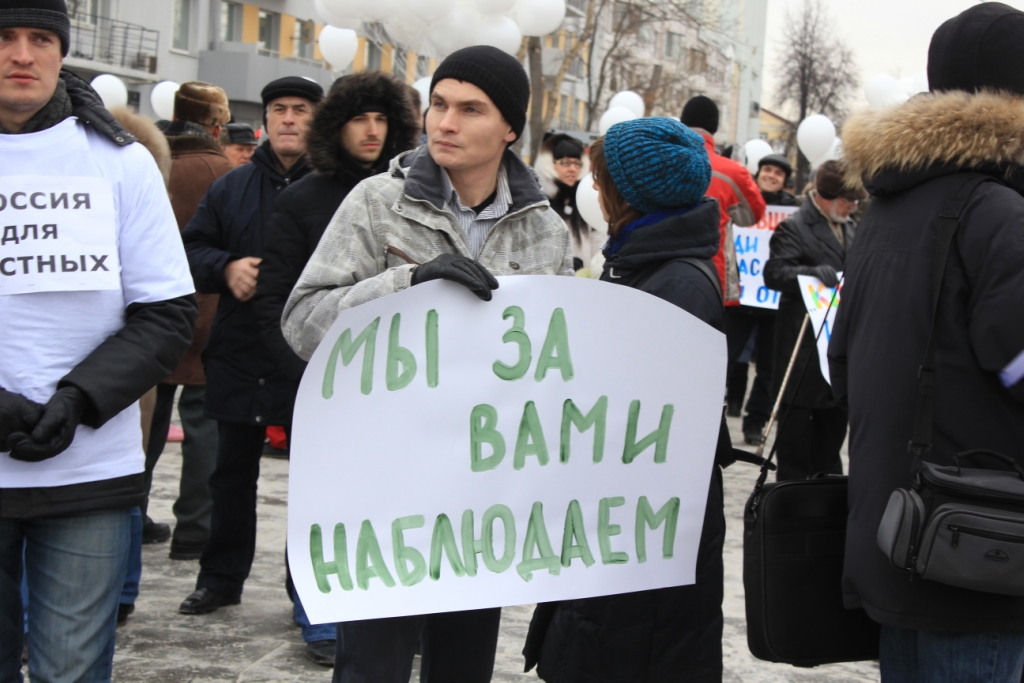 Сдача - приёмкаДевиз: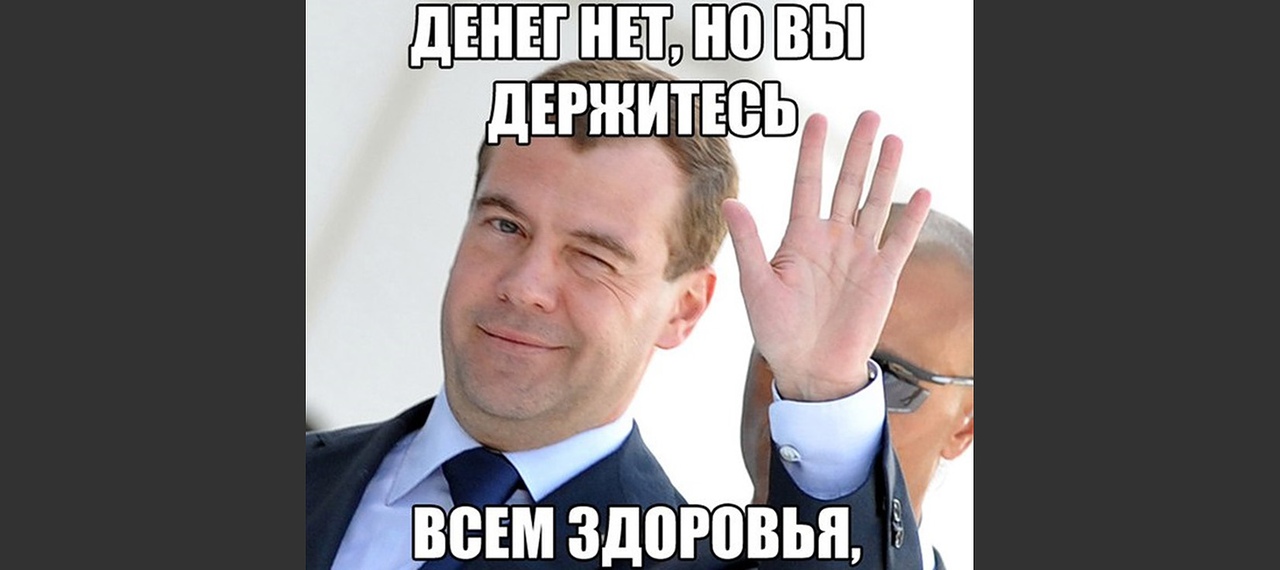 РольОбязанностиФИООтветственный за проектруководит обсуждениямиСекретарь фиксирует все общие решения в Дневнике группового проектаСпикерпредставляет результаты работы группы для всей аудиторииОформительготовит тексты на больших отдельных листах, размещенных на флипчарте для презентации промежуточных и конечных результатов